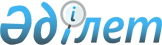 О внесении изменений в решение Тюлькубасского районного маслихата от 20 декабря 2013 года № 21/1-05 "О районном бюджете на 2014-2016 годы"
					
			Утративший силу
			
			
		
					Решение Тюлькубасского районного маслихата Южно-Казахстанской области от 30 октября 2014 года № 34/1-05. Зарегистрировано Департаментом юстиции Южно-Казахстанской области 5 ноября 2014 года № 2859. Утратило силу в связи с истечением срока применения - (письмо Тюлькубасского районного маслихата Южно-Казахстанской области от 28 января 2015 года № 28)      Сноска. Утратило силу в связи с истечением срока применения - (письмо Тюлькубасского районного маслихата Южно-Казахстанской области от 28.01.2015 № 28).

      В соответствии с пунктом 5 статьи 109 Бюджетного кодекса Республики Казахстан от 4 декабря 2008 года, подпункта 1) пункта 1 статьи 6 Закона Республики Казахстан от 23 января 2001 года «О местном государственном управлении и самоуправлении в Республике Казахстан» и решением Южно-Казахстанского областного маслихата от 24 октября 2014 года № 32/252-V «О внесении изменений в решение Южно-Казахстанского областного маслихата от 10 декабря 2013 года 21/172-V «Об областном бюджете на 2014-2016 годы», зарегистрированного в Реестре государственной регистрации нормативных правовых актов за № 2850, Тюлькубасский районный маслихат РЕШИЛ:



      1. Внести в решение Тюлькубасского районного маслихата от 20 декабря 2013 года № 21/1-05 «О районном бюджете на 2014-2016 годы» (зарегистрировано в Реестре государственной регистрации нормативных правовых актов за № 2491, опубликовано 17 января 2014 года в газете «Шамшырак») следующие изменения:



      пункт 1 изложить в новой редакции:

      «1. Утвердить районный бюджет Тюлькубасского района на 2014-2016 годы согласно приложениям 1, 2 и 3 соответственно, в том числе на 2014 год в следующих объемах:

      1) доходы – 8656119 тысяч тенге, в том числе по:

      налоговым поступлениям – 1786609 тысяч тенге;

      неналоговым поступлениям – 13011 тысяч тенге;

      поступления от продажи основного капитала – 45310 тысяч тенге;

      поступлениям трансфертов – 6811189 тысяч тенге;

      2) затраты – 8692393 тысяч тенге;

      3) чистое бюджетное кредитование – 65010 тысяч тенге, в том числе:

      бюджетные кредиты – 72228 тысяч тенге;

      погашение бюджетных кредитов – 7218 тысяч тенге;

      4) сальдо по операциям с финансовыми активами – 0:

      приобретение финансовых активов – 0;

      поступление от продажи финансовых активов государства – 0;

      5) дефицит (профицит) бюджета – - 101284 тысяч тенге;

      6) финансирование дефицита (использование профицита) бюджета – 101284 тысяч тенге, в том числе:

      поступления займов – 72228 тысяч тенге;

      погашение займов – 7218 тысяч тенге;

      используемые остатки бюджетных средств – 36274 тысяч тенге.».



      Приложения 1, 2, 3 и 6 к указанному решению изложить в новой редакции согласно приложениям 1, 2, 3 и 4 к настоящему решению.



      2. Настоящее решение вводится в действие с 1 января 2014 года.      Председатель сессии районного маслихата    С.Скляров      Секретарь районного маслихата              А.Сапаров

Приложение 1

к решению Тюлькубасского районного маслихата

от 30 октября 2014 года № 34/1-05Приложение 1

к решению Тюлькубасского районного маслихата

от 20 декабря 2013 года № 21/1-05 Тюлькубасский районный бюджет на 2014 год

Приложение 2

к решению Тюлькубасского районного маслихата

от 30 октября 2014 года № 34/1-05Приложение 2

к решению Тюлькубасского районного маслихата

от 20 декабря 2013 года № 21/1-05 Тюлькубасский районный бюджет на 2015 год      

Приложение 3

к решению Тюлькубасского районного маслихата

от 30 октября 2014 года № 34/1-05Приложение 3

к решению Тюлькубасского районного маслихата

от 20 декабря 2013 года № 21/1-05 Тюлькубасский районный бюджет на 2016 год      

Приложение 4

к решению Тюлькубасского районного маслихата

от 30 октября 2014 года № 34/1-05Приложение 6

к решению Тюлькубасского районного маслихата

от 20 декабря 2013 года № 21/1-05 Перечень бюджетных программ каждого сельского и поселкового округа на 2014-2016 годы      
					© 2012. РГП на ПХВ «Институт законодательства и правовой информации Республики Казахстан» Министерства юстиции Республики Казахстан
				КатегорияКатегорияКатегорияКатегорияНаименованиеСумма, тысяч тенгеКлассКлассКлассКлассСумма, тысяч тенгеПодклассПодклассПодклассСумма, тысяч тенге1111231. Доходы8 656 1191Налоговые поступления1 786 60901Подоходный налог261 931 2Индивидуальный подоходный налог261 931 03Социальный налог202 485 1Социальный налог202 485 04Hалоги на собственность1 276 6731Hалоги на имущество1 204 9003Земельный налог11 323 4Hалог на транспортные средства58 450 5Единый земельный налог2 000 05Внутренние налоги на товары, работы и услуги35 554 2Акцизы14 833 3Поступления за использование природных и других ресурсов6 160 4Сборы за ведение предпринимательской и профессиональной деятельности13 896 5Налог на игорный бизнес665 07Прочие налоги66 1Прочие налоги66 08Обязательные платежи, взимаемые за совершение юридически значимых действий и (или) выдачу документов уполномоченными на то государственными органами или должностными лицами9 900 1Государственная пошлина9 900 2Неналоговые поступления13 011 01Доходы от государственной собственности6 114 3Дивиденды на государственные пакеты акций, находящиеся в государственной собственности343 5Доходы от аренды имущества, находящегося в государственной собственности 5 771 04Штрафы, пени, санкции, взыскания, налагаемые государственными учреждениями, финансируемыми из государственного бюджета, а также содержащимися и финансируемыми из бюджета (сметы расходов) Национального Банка Республики Казахстан 647 1Штрафы, пени, санкции, взыскания, налагаемые государственными учреждениями, финансируемыми из государственного бюджета, а также содержащимися и финансируемыми из бюджета (сметы расходов) Национального Банка Республики Казахстан, за исключением поступлений от организаций нефтяного сектора 647 06Прочие неналоговые поступления6 250 1Прочие неналоговые поступления6 250 3Поступления от продажи основного капитала45 310 03Продажа земли и нематериальных активов45 310 1Продажа земли45 310 4Поступления трансфертов 6 811 18902Трансферты из вышестоящих органов государственного управления6 811 189 2Трансферты из областного бюджета6 811 189Функциональная группаФункциональная группаФункциональная группаФункциональная группаФункциональная группаСумма, тысяч тенгеФункциональная подпрограммаФункциональная подпрограммаФункциональная подпрограммаФункциональная подпрограммаСумма, тысяч тенгеАдминистратор бюджетных программАдминистратор бюджетных программАдминистратор бюджетных программСумма, тысяч тенгеПрограммаПрограммаСумма, тысяч тенгеНаименованиеСумма, тысяч тенге1111232. Затраты8 692 39301Государственные услуги общего характера506 899 1Представительные, исполнительные и другие органы, выполняющие общие функции государственного управления418 003 112Аппарат маслихата района (города областного значения)21 489 001Услуги по обеспечению деятельности маслихата района (города областного значения)19 754 002Создание информационных систем1 400 003Капитальные расходы государственного органа 335 122Аппарат акима района (города областного значения)133 972 001Услуги по обеспечению деятельности акима района (города областного значения)102 404 003Капитальные расходы государственного органа 31 568 123Аппарат акима района в городе, города районного значения, поселка, села, сельского округа262 542 001Услуги по обеспечению деятельности акима района в городе, города районного значения, поселка, села, сельского округа248 298 022Капитальные расходы государственного органа 11 244 032Капитальные расходы подведомственных государственных учреждений и организаций3 000 2Финансовая деятельность1 071 459Отдел экономики и финансов района (города областного значения)1 071 003Проведение оценки имущества в целях налогообложения1 071 9Прочие государственные услуги общего характера87 825 459Отдел экономики и финансов района (города областного значения)36 941 001Услуги по реализации государственной политики в области формирования и развития экономической политики, государственного планирования, исполнения бюджета и управления коммунальной собственностью района (города областного значения)34 835 002Создание информационных систем1 188 015Капитальные расходы государственного органа918 472Отдел строительства, архитектуры и градостроительства района (города областного значения)50 884 040Развитие объектов государственных органов50 884 02Оборона58 040 1Военные нужды10 970 122Аппарат акима района (города областного значения)10 970 005Мероприятия в рамках исполнения всеобщей воинской обязанности10 970 2Организация работы по чрезвычайным ситуациям47 070 122Аппарат акима района (города областного значения)47 070 006Предупреждение и ликвидация чрезвычайных ситуаций масштаба района (города областного значения)44 556 007Мероприятия по профилактике и тушению степных пожаров районного (городского) масштаба, а также пожаров в населенных пунктах, в которых не созданы органы государственной противопожарной службы2 514 03Общественный порядок, безопасность, правовая, судебная, уголовно-исполнительная деятельность7 472 9Прочие услуги в области общественного порядка и безопасности7 472 458Отдел жилищно-коммунального хозяйства, пассажирского транспорта и автомобильных дорог района (города областного значения)7 472 021Обеспечение безопасности дорожного движения в населенных пунктах7 472 04Образование5 936 6511Дошкольное воспитание и обучение783 899 123Аппарат акима района в городе, города районного значения, поселка, села, сельского округа174 252 041Реализация государственного образовательного заказа в дошкольных организациях образования174 252 464Отдел образования района (города областного значения)609 647 040Реализация государственного образовательного заказа в дошкольных организациях образования609 647 2Начальное, основное среднее и общее среднее образование3 730 085 123Аппарат акима района в городе, города районного значения, поселка, села, сельского округа11 638 005Организация бесплатного подвоза учащихся до школы и обратно в сельской местности11 638 464Отдел образования района (города областного значения)3 718 447 003Общеобразовательное обучение3 669 840006Дополнительное образование для детей48 607 9Прочие услуги в области образования1 422 667464Отдел образования района (города областного значения)349 754 001Услуги по реализации государственной политики на местном уровне в области образования 14 567 002Создание информационных систем1 025 005Приобретение и доставка учебников, учебно-методических комплексов для государственных учреждений образования района (города областного значения)71 131 012Капитальные расходы государственного органа 150 015Ежемесячные выплаты денежных средств опекунам (попечителям) на содержание ребенка сироты (детей-сирот), и ребенка (детей), оставшегося без попечения родителей16 720 067Капитальные расходы подведомственных государственных учреждений и организаций246 161 472Отдел строительства, архитектуры и градостроительства района (города областного значения)1 072 913 037Строительство и реконструкция объектов образования1 072 913 06Социальная помощь и социальное обеспечение266 593 2Социальная помощь235 901 451Отдел занятости и социальных программ района (города областного значения)235 901 002Программа занятости19 675 004Оказание социальной помощи на приобретение топлива специалистам здравоохранения, образования, социального обеспечения, культуры, спорта и ветеринарии в сельской местности в соответствии с законодательством Республики Казахстан11 112 005Государственная адресная социальная помощь50 006Оказание жилищной помощи5 368 007Социальная помощь отдельным категориям нуждающихся граждан по решениям местных представительных органов39 745 010Материальное обеспечение детей-инвалидов, воспитывающихся и обучающихся на дому3 534 014Оказание социальной помощи нуждающимся гражданам на дому41 031 016Государственные пособия на детей до 18 лет94 082 017Обеспечение нуждающихся инвалидов обязательными гигиеническими средствами и предоставление услуг специалистами жестового языка, индивидуальными помощниками в соответствии с индивидуальной программой реабилитации инвалида21 304 9Прочие услуги в области социальной помощи и социального обеспечения30 692 451Отдел занятости и социальных программ района (города областного значения)30 692 001Услуги по реализации государственной политики на местном уровне в области обеспечения занятости и реализации социальных программ для населения27 901 011Оплата услуг по зачислению, выплате и доставке пособий и других социальных выплат547 012Создание информационных систем1 180 021Капитальные расходы государственного органа 664 067Капитальные расходы подведомственных государственных учреждений и организаций400 07Жилищно-коммунальное хозяйство499 345 1Жилищное хозяйство359 432 455Отдел культуры и развития языков района (города областного значения)17 873 024Ремонт объектов в рамках развития городов и сельских населенных пунктов по Дорожной карте занятости 202017 873 458Отдел жилищно-коммунального хозяйства, пассажирского транспорта и автомобильных дорог района (города областного значения)66 651 002Изъятие, в том числе путем выкупа земельных участков для государственных надобностей и связанное с этим отчуждение недвижимого имущества57 067 041Ремонт и благоустройство объектов в рамках развития городов и сельских населенных пунктов по Дорожной карте занятости 20209 584 464Отдел образования района (города областного значения)15 392 026Ремонт объектов в рамках развития городов и сельских населенных пунктов по Дорожной карте занятости 202015 392 465Отдел физической культуры и спорта района (города областного значения)3 055 009Ремонт объектов в рамках развития городов и сельских населенных пунктов по Дорожной карте занятости 20203 055 472Отдел строительства, архитектуры и градостроительства района (города областного значения)256 461 003Строительство и (или) приобретение жилья государственного коммунального жилищного фонда178 195 004Проектирование, развитие, обустройство и (или) приобретение инженерно-коммуникационной инфраструктуры78 266 2Коммунальное хозяйство77 605 458Отдел жилищно-коммунального хозяйства, пассажирского транспорта и автомобильных дорог района (города областного значения)56 319 012Функционирование системы водоснабжения и водоотведения32 103 058Развитие системы водоснабжения и водоотведения в сельских населенных пунктах24 216 472Отдел строительства, архитектуры и градостроительства района (города областного значения)21 286 005Развитие коммунального хозяйства21 286 3Благоустройство населенных пунктов62 308 123Аппарат акима района в городе, города районного значения, поселка, села, сельского округа46 096 008Освещение улиц населенных пунктов17 052 009Обеспечение санитарии населенных пунктов13 513 011Благоустройство и озеленение населенных пунктов15 531 458Отдел жилищно-коммунального хозяйства, пассажирского транспорта и автомобильных дорог района (города областного значения)11 212 015Освещение улиц населенных пунктов4 319 016Обеспечение санитарии населенных пунктов2 293 018Благоустройство и озеленение населенных пунктов4 600 472Отдел строительства, архитектуры и градостроительства района (города областного значения)5 000 007Развитие благоустройства городов и населенных пунктов5 000 08Культура, спорт, туризм и информационное пространство756 477 1Деятельность в области культуры282 368 455Отдел культуры и развития языков района (города областного значения)78 407 003Поддержка культурно-досуговой работы78 407 472Отдел строительства, архитектуры и градостроительства района (города областного значения)203 961 011Развитие объектов культуры203 961 2Спорт354 482 465Отдел физической культуры и спорта района (города областного значения)121 330 001Услуги по реализации государственной политики на местном уровне в сфере физической культуры и спорта11 132 002Создание информационных систем761 004Капитальные расходы государственного органа 550 005Развитие массового спорта и национальных видов спорта 96 615 006Проведение спортивных соревнований на районном (города областного значения) уровне2 978 007Подготовка и участие членов сборных команд района (города областного значения) по различным видам спорта на областных спортивных соревнованиях4 334 032Капитальные расходы подведомственных государственных учреждений и организаций4 960 472Отдел строительства, архитектуры и градостроительства района (города областного значения)233 152 008Развитие объектов спорта 233 152 3Информационное пространство57 797 455Отдел культуры и развития языков района (города областного значения)46 582 006Функционирование районных (городских) библиотек40 767 007Развитие государственного языка и других языков народа Казахстана5 815 456Отдел внутренней политики района (города областного значения)11 215 002Услуги по проведению государственной информационной политики через газеты и журналы 10 300 005Услуги по проведению государственной информационной политики через телерадиовещание915 9Прочие услуги по организации культуры, спорта, туризма и информационного пространства61 830 455Отдел культуры и развития языков района (города областного значения)38 084 001Услуги по реализации государственной политики на местном уровне в области развития языков и культуры8 822 002Создание информационных систем919 010Капитальные расходы государственного органа 1 036 032Капитальные расходы подведомственных государственных учреждений и организаций27 307 456Отдел внутренней политики района (города областного значения)23 746 001Услуги по реализации государственной политики на местном уровне в области информации, укрепления государственности и формирования социального оптимизма граждан13 851 003Реализация мероприятий в сфере молодежной политики8 532 004Создание информационных систем1 017 006Капитальные расходы государственного органа 346 09Топливно-энергетический комплекс и недропользование60 267 9Прочие услуги в области топливно-энергетического комплекса и недропользования60 267 458Отдел жилищно-коммунального хозяйства, пассажирского транспорта и автомобильных дорог района (города областного значения)57 167 036Развитие газотранспортной системы 57 167 472Отдел строительства, архитектуры и градостроительства района (города областного значения)3 100 036Развитие газотранспортной системы 3 100 10Сельское, водное, лесное, рыбное хозяйство, особо охраняемые природные территории, охрана окружающей среды и животного мира, земельные отношения190 344 1Сельское хозяйство126 143 472Отдел строительства, архитектуры и градостроительства района (города областного значения)29 772 010Развитие объектов сельского хозяйства29 772 473Отдел ветеринарии района (города областного значения)47 951 001Услуги по реализации государственной политики на местном уровне в сфере ветеринарии10 285 002Создание информационных систем841 003Капитальные расходы государственного органа 325 007Организация отлова и уничтожения бродячих собак и кошек2 800 008Возмещение владельцам стоимости изымаемых и уничтожаемых больных животных, продуктов и сырья животного происхождения9 781 009Проведение ветеринарных мероприятий по энзоотическим болезням животных23 258 010Проведение мероприятий по идентификации сельскохозяйственных животных661 477Отдел сельского хозяйства и земельных отношений района (города областного значения) 48 420 001Услуги по реализации государственной политики на местном уровне в сфере сельского хозяйства и земельных отношений32 862 002Создание информационных систем895 003Капитальные расходы государственного органа 2 930 099Реализация мер по оказанию социальной поддержки специалистов11 733 9Прочие услуги в области сельского, водного, лесного, рыбного хозяйства, охраны окружающей среды и земельных отношений64 201 473Отдел ветеринарии района (города областного значения)64 201 011Проведение противоэпизоотических мероприятий64 201 11Промышленность, архитектурная, градостроительная и строительная деятельность97 249 2Архитектурная, градостроительная и строительная деятельность97 249 472Отдел строительства, архитектуры и градостроительства района (города областного значения)97 249 001Услуги по реализации государственной политики в области строительства, архитектуры и градостроительства на местном уровне58 440 002Создание информационных систем554 013Разработка схем градостроительного развития территории района, генеральных планов городов районного (областного) значения, поселков и иных сельских населенных пунктов36 690 015Капитальные расходы государственного органа 1 565 12Транспорт и коммуникации146 469 1Автомобильный транспорт146 469 458Отдел жилищно-коммунального хозяйства, пассажирского транспорта и автомобильных дорог района (города областного значения)146 469 023Обеспечение функционирования автомобильных дорог146 469 13Прочие163 775 3Поддержка предпринимательской деятельности и защита конкуренции11 125 469Отдел предпринимательства района (города областного значения)11 125 001Услуги по реализации государственной политики на местном уровне в области развития предпринимательства и промышленности 10 030 002Создание информационных систем995 003Поддержка предпринимательской деятельности0 004Капитальные расходы государственного органа 100 9Прочие152 650 458Отдел жилищно-коммунального хозяйства, пассажирского транспорта и автомобильных дорог района (города областного значения)144 650 001Услуги по реализации государственной политики на местном уровне в области жилищно-коммунального хозяйства, пассажирского транспорта и автомобильных дорог 36 551 013Капитальные расходы государственного органа 250 020Создание информационных систем1 041 040Реализация мер по содействию экономическому развитию регионов в рамках Программы «Развитие регионов» 106 808 459Отдел экономики и финансов района (города областного значения)8 000 008Разработка технико-экономического обоснования местных бюджетных инвестиционных проектов и концессионных проектов и проведение его экспертизы8 000 012Резерв местного исполнительного органа района (города областного значения) 0 14Обслуживание долга13 1Обслуживание долга13 459Отдел экономики и финансов района (города областного значения)13 021Обслуживание долга местных исполнительных органов по выплате вознаграждений и иных платежей по займам из областного бюджета13 15Трансферты2 799 1Трансферты2 799 459Отдел экономики и финансов района (города областного значения)2 799 006Возврат неиспользованных (недоиспользованных) целевых трансфертов2 799 024Целевые текущие трансферты в вышестоящие бюджеты в связи с передачей функций государственных органов из нижестоящего уровня государственного управления в вышестоящий0 3. Чистое бюджетное кредитование65 010 Бюджетные кредиты72 228 10Сельское, водное, лесное, рыбное хозяйство, особо охраняемые природные территории, охрана окружающей среды и животного мира, земельные отношения72 228 1Сельское хозяйство72 228 477Отдел сельского хозяйства и земельных отношений района (города областного значения) 72 228 004Бюджетные кредиты для реализации мер социальной поддержки специалистов72 228 КатегорияКатегорияКатегорияКатегорияНаименованиеСумма, тысяч тенгеКлассКлассСумма, тысяч тенгеПодклассПодклассПодклассСумма, тысяч тенгеСпецификаСпецификаСумма, тысяч тенгеПогашение бюджетных кредитов7 218 5Погашение бюджетных кредитов7 218 01Погашение бюджетных кредитов7 218 1Погашение бюджетных кредитов, выданных из государственного бюджета7 218 13Погашение бюджетных кредитов, выданных из местного бюджета физическим лицам7 218 4. Сальдо по операциям с финансовыми активами0 Приобретение финансовых активов0 Поступление от продажи финансовых активов государства0 5. Дефицит (профицит) бюджета-101 284 6. Финансирование дефицита (использование профицита) бюджета101 284 Поступление займов72 228 7Поступление займов72 228 01Внутренние государственные займы72 228 2Договоры займа72 228 03Займы, получаемые местным исполнительным органом района (города областного значения)72 228 Функциональная группаФункциональная группаФункциональная группаФункциональная группаФункциональная группаСумма, тысяч тенгеФункциональная подпрограммаФункциональная подпрограммаФункциональная подпрограммаФункциональная подпрограммаСумма, тысяч тенгеАдминистратор бюджетных программАдминистратор бюджетных программАдминистратор бюджетных программСумма, тысяч тенгеПрограммаПрограммаСумма, тысяч тенгеНаименованиеСумма, тысяч тенгеПогашение займов7 218 16Погашение займов7 218 1Погашение займов7 218 459Отдел экономики и финансов района (города областного значения)7 218 005Погашение долга местного исполнительного органа перед вышестоящим бюджетом7 218 КатегорияКатегорияКатегорияКатегорияНаименованиеСумма, тысяч тенгеКлассКлассСумма, тысяч тенгеПодклассПодклассПодклассСумма, тысяч тенгеСпецификаСпецификаСумма, тысяч тенгеИспользуемые остатки бюджетных средств36 274 8Используемые остатки бюджетных средств36 274 01Остатки бюджетных средств36 274 1Свободные остатки бюджетных средств36 274 01Свободные остатки бюджетных средств36 274 КатегорияКатегорияКатегорияКатегорияНаименованиеСумма, тысяч тенгеКлассКлассКлассКлассСумма, тысяч тенгеПодклассПодклассПодклассСумма, тысяч тенге1111231. Доходы7 003 410 1Налоговые поступления1 870 275 01Подоходный налог258 106 2Индивидуальный подоходный налог258 106 03Социальный налог210 060 1Социальный налог210 060 04Hалоги на собственность1 350 067 1Hалоги на имущество1 276 632 3Земельный налог12 558 4Hалог на транспортные средства57 677 5Единый земельный налог3 200 05Внутренние налоги на товары, работы и услуги40 872 2Акцизы19 386 3Поступления за использование природных и других ресурсов6 480 4Сборы за ведение предпринимательской и профессиональной деятельности14 412 5Налог на игорный бизнес594 08Обязательные платежи, взимаемые за совершение юридически значимых действий и (или) выдачу документов уполномоченными на то государственными органами или должностными лицами11 170 1Государственная пошлина11 170 2Неналоговые поступления7 008 01Доходы от государственной собственности6 144 3Дивиденды на государственные пакеты акций, находящиеся в государственной собственности10 5Доходы от аренды имущества, находящегося в государственной собственности 6 134 06Прочие неналоговые поступления864 1Прочие неналоговые поступления864 3Поступления от продажи основного капитала28 177 03Продажа земли и нематериальных активов28 177 1Продажа земли28 177 4Поступления трансфертов 5 097 950 02Трансферты из вышестоящих органов государственного управления5 097 950 2Трансферты из областного бюджета5 097 950 Функциональная группаФункциональная группаФункциональная группаФункциональная группаФункциональная группаСумма, тысяч тенгеФункциональная подпрограммаФункциональная подпрограммаФункциональная подпрограммаФункциональная подпрограммаСумма, тысяч тенгеАдминистратор бюджетных программАдминистратор бюджетных программАдминистратор бюджетных программСумма, тысяч тенгеПрограммаПрограммаСумма, тысяч тенгеНаименованиеСумма, тысяч тенге1111232. Затраты7 003 410 01Государственные услуги общего характера498 918 1Представительные, исполнительные и другие органы, выполняющие общие функции государственного управления410 514 112Аппарат маслихата района (города областного значения)22 024 001Услуги по обеспечению деятельности маслихата района (города областного значения)21 666 003Капитальные расходы государственного органа 358 122Аппарат акима района (города областного значения)132 018 001Услуги по обеспечению деятельности акима района (города областного значения)101 750 003Капитальные расходы государственного органа 30 268 123Аппарат акима района в городе, города районного значения, поселка, села, сельского округа256 472 001Услуги по обеспечению деятельности акима района в городе, города районного значения, поселка, села, сельского округа244 441 022Капитальные расходы государственного органа 12 031 2Финансовая деятельность1 146 459Отдел экономики и финансов района (города областного значения)1 146 003Проведение оценки имущества в целях налогообложения1 146 9Прочие государственные услуги общего характера87 258 459Отдел экономики и финансов района (города областного значения)36 022 001Услуги по реализации государственной политики в области формирования и развития экономической политики, государственного планирования, исполнения бюджета и управления коммунальной собственностью района (города областного значения)34 569 015Капитальные расходы государственного органа 1 453 472Отдел строительства, архитектуры и градостроительства района (города областного значения)51 236 040Развитие объектов государственных органов51 236 02Оборона21 769 1Военные нужды9 072 122Аппарат акима района (города областного значения)9 072 005Мероприятия в рамках исполнения всеобщей воинской обязанности9 072 2Организация работы по чрезвычайным ситуациям12 697 122Аппарат акима района (города областного значения)12 697 006Предупреждение и ликвидация чрезвычайных ситуаций масштаба района (города областного значения)10 007 007Мероприятия по профилактике и тушению степных пожаров районного (городского) масштаба, а также пожаров в населенных пунктах, в которых не созданы органы государственной противопожарной службы2 690 03Общественный порядок, безопасность, правовая, судебная, уголовно-исполнительная деятельность7 995 9Прочие услуги в области общественного порядка и безопасности7 995 458Отдел жилищно-коммунального хозяйства, пассажирского транспорта и автомобильных дорог района (города областного значения)7 995 021Обеспечение безопасности дорожного движения в населенных пунктах7 995 04Образование4 948 103 1Дошкольное воспитание и обучение232 299 123Аппарат акима района в городе, города районного значения, поселка, села, сельского округа145 422 041Реализация государственного образовательного заказа в дошкольных организациях образования145 422 464Отдел образования района (города областного значения)86 877 040Реализация государственного образовательного заказа в дошкольных организациях образования86 877 2Начальное, основное среднее и общее среднее образование3 507 676 123Аппарат акима района в городе, города районного значения, поселка, села, сельского округа12 929 005Организация бесплатного подвоза учащихся до школы и обратно в сельской местности12 929 464Отдел образования района (города областного значения)3 494 747 003Общеобразовательное обучение3 446 487 006Дополнительное образование для детей48 260 9Прочие услуги в области образования1 208 128 464Отдел образования района (города областного значения)329 825 001Услуги по реализации государственной политики на местном уровне в области образования 14 258 005Приобретение и доставка учебников, учебно-методических комплексов для государственных учреждений образования района (города областного значения)76 110 012Капитальные расходы государственного органа 161 015Ежемесячные выплаты денежных средств опекунам (попечителям) на содержание ребенка сироты (детей-сирот), и ребенка (детей), оставшегося без попечения родителей20 038 067Капитальные расходы подведомственных государственных учреждений и организаций219 258 472Отдел строительства, архитектуры и градостроительства района (города областного значения)878 303 037Строительство и реконструкция объектов образования878 303 06Социальная помощь и социальное обеспечение266 955 2Социальная помощь239 553 451Отдел занятости и социальных программ района (города областного значения)239 553 002Программа занятости21 587 004Оказание социальной помощи на приобретение топлива специалистам здравоохранения, образования, социального обеспечения, культуры, спорта и ветеринарии в сельской местности в соответствии с законодательством Республики Казахстан11 890 005Государственная адресная социальная помощь268 006Оказание жилищной помощи7 887 007Социальная помощь отдельным категориям нуждающихся граждан по решениям местных представительных органов30 643 010Материальное обеспечение детей-инвалидов, воспитывающихся и обучающихся на дому3 781 014Оказание социальной помощи нуждающимся гражданам на дому38 714 016Государственные пособия на детей до 18 лет96 172 017Обеспечение нуждающихся инвалидов обязательными гигиеническими средствами и предоставление услуг специалистами жестового языка, индивидуальными помощниками в соответствии с индивидуальной программой реабилитации инвалида28 611 9Прочие услуги в области социальной помощи и социального обеспечения27 402 451Отдел занятости и социальных программ района (города областного значения)27 402 001Услуги по реализации государственной политики на местном уровне в области обеспечения занятости и реализации социальных программ для населения25 678 011Оплата услуг по зачислению, выплате и доставке пособий и других социальных выплат693 021Капитальные расходы государственного органа 603 067Капитальные расходы подведомственных государственных учреждений и организаций428 07Жилищно-коммунальное хозяйство256 681 1Жилищное хозяйство116 924 472Отдел строительства, архитектуры и градостроительства района (города областного значения)116 924 003Строительство и (или) приобретение жилья государственного коммунального жилищного фонда84 289 004Проектирование, развитие, обустройство и (или) приобретение инженерно-коммуникационной инфраструктуры32 635 2Коммунальное хозяйство84 010 458Отдел жилищно-коммунального хозяйства, пассажирского транспорта и автомобильных дорог района (города областного значения)50 947 012Функционирование системы водоснабжения и водоотведения25 036 058Развитие системы водоснабжения и водоотведения в сельских населенных пунктах25 911 472Отдел строительства, архитектуры и градостроительства района (города областного значения)33 063 005Развитие коммунального хозяйства33 063 3Благоустройство населенных пунктов55 747 123Аппарат акима района в городе, города районного значения, поселка, села, сельского округа43 750 008Освещение улиц населенных пунктов17 826 009Обеспечение санитарии населенных пунктов12 979 011Благоустройство и озеленение населенных пунктов12 945 458Отдел жилищно-коммунального хозяйства, пассажирского транспорта и автомобильных дорог района (города областного значения)11 997 015Освещение улиц населенных пунктов4 621 016Обеспечение санитарии населенных пунктов2 454 018Благоустройство и озеленение населенных пунктов4 922 08Культура, спорт, туризм и информационное пространство464 730 1Деятельность в области культуры98 714 455Отдел культуры и развития языков района (города областного значения)74 279 003Поддержка культурно-досуговой работы74 279 472Отдел строительства, архитектуры и градостроительства района (города областного значения)24 435 011Развитие объектов культуры24 435 2Спорт275 576 465Отдел физической культуры и спорта района (города областного значения)118 449 001Услуги по реализации государственной политики на местном уровне в сфере физической культуры и спорта12 417 004Капитальные расходы государственного органа 268 005Развитие массового спорта и национальных видов спорта 93 704 006Проведение спортивных соревнований на районном (города областного значения) уровне3 186 007Подготовка и участие членов сборных команд района (города областного значения) по различным видам спорта на областных спортивных соревнованиях3 567 032Капитальные расходы подведомственных государственных учреждений и организаций5 307 472Отдел строительства, архитектуры и градостроительства района (города областного значения)157 127 008Развитие объектов спорта 157 127 3Информационное пространство55 380 455Отдел культуры и развития языков района (города областного значения)44 450 006Функционирование районных (городских) библиотек39 121 007Развитие государственного языка и других языков народа Казахстана5 329 456Отдел внутренней политики района (города областного значения)10 930 002Услуги по проведению государственной информационной политики через газеты и журналы 9 951 005Услуги по проведению государственной информационной политики через телерадиовещание979 9Прочие услуги по организации культуры, спорта, туризма и информационного пространства35 060 455Отдел культуры и развития языков района (города областного значения)13 210 001Услуги по реализации государственной политики на местном уровне в области развития языков и культуры8 481 010Капитальные расходы государственного органа 1 044 032Капитальные расходы подведомственных государственных учреждений и организаций3 685 456Отдел внутренней политики района (города областного значения)21 850 001Услуги по реализации государственной политики на местном уровне в области информации, укрепления государственности и формирования социального оптимизма граждан13 379 003Реализация мероприятий в сфере молодежной политики8 203 006Капитальные расходы государственного органа 268 09Топливно-энергетический комплекс и недропользование62 346 9Прочие услуги в области топливно-энергетического комплекса и недропользования62 346 458Отдел жилищно-коммунального хозяйства, пассажирского транспорта и автомобильных дорог района (города областного значения)59 029 036Развитие газотранспортной системы 59 029 472Отдел строительства, архитектуры и градостроительства района (города областного значения)3 317 036Развитие газотранспортной системы 3 317 10Сельское, водное, лесное, рыбное хозяйство, особо охраняемые природные территории, охрана окружающей среды и животного мира, земельные отношения81 584 1Сельское хозяйство81 584 472Отдел строительства, архитектуры и градостроительства района (города областного значения)2 087 010Развитие объектов сельского хозяйства2 087 473Отдел ветеринарии района (города областного значения)31 680 001Услуги по реализации государственной политики на местном уровне в сфере ветеринарии8 708 003Капитальные расходы государственного органа 268 007Организация отлова и уничтожения бродячих собак и кошек1 926 008Возмещение владельцам стоимости изымаемых и уничтожаемых больных животных, продуктов и сырья животного происхождения1 605 009Проведение ветеринарных мероприятий по энзоотическим болезням животных19 173 477Отдел сельского хозяйства и земельных отношений района (города областного значения) 47 817 001Услуги по реализации государственной политики на местном уровне в сфере сельского хозяйства и земельных отношений30 600 003Капитальные расходы государственного органа 3 135 099Реализация мер по оказанию социальной поддержки специалистов14 082 11Промышленность, архитектурная, градостроительная и строительная деятельность64 143 2Архитектурная, градостроительная и строительная деятельность64 143 472Отдел строительства, архитектуры и градостроительства района (города областного значения)64 143 001Услуги по реализации государственной политики в области строительства, архитектуры и градостроительства на местном уровне19 882 013Разработка схем градостроительного развития территории района, генеральных планов городов районного (областного) значения, поселков и иных сельских населенных пунктов42 800 015Капитальные расходы государственного органа 1 461 12Транспорт и коммуникации173 043 1Автомобильный транспорт173 043 458Отдел жилищно-коммунального хозяйства, пассажирского транспорта и автомобильных дорог района (города областного значения)173 043 023Обеспечение функционирования автомобильных дорог173 043 13Прочие157 143 3Поддержка предпринимательской деятельности и защита конкуренции9 067 469Отдел предпринимательства района (города областного значения)9 067 001Услуги по реализации государственной политики на местном уровне в области развития предпринимательства и промышленности 9 067 9Прочие148 076 458Отдел жилищно-коммунального хозяйства, пассажирского транспорта и автомобильных дорог района (города областного значения)132 026 001Услуги по реализации государственной политики на местном уровне в области жилищно-коммунального хозяйства, пассажирского транспорта и автомобильных дорог 24 950 013Капитальные расходы государственного органа 268 040Реализация мер по содействию экономическому развитию регионов в рамках Программы «Развитие регионов» 106 808 459Отдел экономики и финансов района (города областного значения)16 050 012Резерв местного исполнительного органа района (города областного значения) 16 050 14Обслуживание долга0 1Обслуживание долга0 459Отдел экономики и финансов района (города областного значения)0 021Обслуживание долга местных исполнительных органов по выплате вознаграждений и иных платежей по займам из областного бюджета0 15Трансферты0 1Трансферты0 459Отдел экономики и финансов района (города областного значения)0 006Возврат неиспользованных (недоиспользованных) целевых трансфертов0 024Целевые текущие трансферты в вышестоящие бюджеты в связи с передачей функций государственных органов из нижестоящего уровня государственного управления в вышестоящий0 3. Чистое бюджетное кредитование0 Бюджетные кредиты0 10Сельское, водное, лесное, рыбное хозяйство, особо охраняемые природные территории, охрана окружающей среды и животного мира, земельные отношения0 1Сельское хозяйство0 477Отдел сельского хозяйства и земельных отношений района (города областного значения) 0 004Бюджетные кредиты для реализации мер социальной поддержки специалистов0 КатегорияКатегорияКатегорияНаименованиеСумма, тысяч тенгеКлассКлассСумма, тысяч тенгеПодклассПодклассПодклассСумма, тысяч тенгеСпецификаСпецификаСумма, тысяч тенгеПогашение бюджетных кредитов0 5Погашение бюджетных кредитов0 01Погашение бюджетных кредитов0 1Погашение бюджетных кредитов, выданных из государственного бюджета0 13Погашение бюджетных кредитов, выданных из местного бюджета физическим лицам0 4. Сальдо по операциям с финансовыми активами0 Приобретение финансовых активов0 Поступление от продажи финансовых активов государства0 5. Дефицит (профицит) бюджета0 6. Финансирование дефицита (использование профицита) бюджета0 Поступление займов0 7Поступление займов0 01Внутренние государственные займы0 2Договоры займа0 03Займы, получаемые местным исполнительным органом района (города областного значения)0 Функциональная группаФункциональная группаФункциональная группаФункциональная группаФункциональная группаСумма, тысяч тенгеФункциональная подпрограммаФункциональная подпрограммаФункциональная подпрограммаФункциональная подпрограммаСумма, тысяч тенгеАдминистратор бюджетных программАдминистратор бюджетных программАдминистратор бюджетных программСумма, тысяч тенгеПрограммаПрограммаСумма, тысяч тенгеНаименованиеСумма, тысяч тенгеПогашение займов0 16Погашение займов0 1Погашение займов0 459Отдел экономики и финансов района (города областного значения)0 005Погашение долга местного исполнительного органа перед вышестоящим бюджетом0 КатегорияКатегорияКатегорияНаименованиеСумма, тысяч тенгеКлассКлассСумма, тысяч тенгеПодклассПодклассПодклассСумма, тысяч тенгеСпецификаСпецификаСумма, тысяч тенгеИспользуемые остатки бюджетных средств0 8Используемые остатки бюджетных средств0 01Остатки бюджетных средств0 1Свободные остатки бюджетных средств0 01Свободные остатки бюджетных средств0 КатегорияКатегорияКатегорияКатегорияНаименованиеСумма, тысяч тенгеКлассКлассКлассКлассСумма, тысяч тенгеПодклассПодклассПодклассСумма, тысяч тенге1. Доходы7 734 2401Налоговые поступления2 025 92001Подоходный налог278 589 2Индивидуальный подоходный налог278 589 03Социальный налог226 865 1Социальный налог226 865 04Hалоги на собственность1 464 3791Hалоги на имущество1 384 8153Земельный налог13 574 4Hалог на транспортные средства62 690 5Единый земельный налог3 300 05Внутренние налоги на товары, работы и услуги44 030 2Акцизы20 937 3Поступления за использование природных и других ресурсов6 998 4Сборы за ведение предпринимательской и профессиональной деятельности15 453 5Налог на игорный бизнес642 08Обязательные платежи, взимаемые за совершение юридически значимых действий и (или) выдачу документов уполномоченными на то государственными органами или должностными лицами12 057 1Государственная пошлина12 057 2Неналоговые поступления7 468 01Доходы от государственной собственности6 535 3Дивиденды на государственные пакеты акций, находящиеся в государственной собственности11 5Доходы от аренды имущества, находящегося в государственной собственности 6 524 06Прочие неналоговые поступления933 1Прочие неналоговые поступления933 3Поступления от продажи основного капитала62 886 03Продажа земли и нематериальных активов62 886 1Продажа земли62 886 4Поступления трансфертов 5 637 96602Трансферты из вышестоящих органов государственного управления5 637 966 2Трансферты из областного бюджета5 637 966Функциональная группаФункциональная группаФункциональная группаФункциональная группаФункциональная группаСумма, тысяч тенгеФункциональная подпрограммаФункциональная подпрограммаФункциональная подпрограммаФункциональная подпрограммаСумма, тысяч тенгеАдминистратор бюджетных программАдминистратор бюджетных программАдминистратор бюджетных программСумма, тысяч тенгеПрограммаПрограммаСумма, тысяч тенгеНаименованиеСумма, тысяч тенге1111232. Затраты7 734 24001Государственные услуги общего характера514 100 1Представительные, исполнительные и другие органы, выполняющие общие функции государственного управления421 094 112Аппарат маслихата района (города областного значения)22 754 001Услуги по обеспечению деятельности маслихата района (города областного значения)22 370 003Капитальные расходы государственного органа 384 122Аппарат акима района (города областного значения)137 386 001Услуги по обеспечению деятельности акима района (города областного значения)104 999 003Капитальные расходы государственного органа 32 387 123Аппарат акима района в городе, города районного значения, поселка, села, сельского округа260 954 001Услуги по обеспечению деятельности акима района в городе, города районного значения, поселка, села, сельского округа248 081 022Капитальные расходы государственного органа 12 873 2Финансовая деятельность1 226 459Отдел экономики и финансов района (города областного значения)1 226 003Проведение оценки имущества в целях налогообложения1 226 9Прочие государственные услуги общего характера91 780 459Отдел экономики и финансов района (города областного значения)36 958 001Услуги по реализации государственной политики в области формирования и развития экономической политики, государственного планирования, исполнения бюджета и управления коммунальной собственностью района (города областного значения)35 403 015Капитальные расходы государственного органа 1 555 472Отдел строительства, архитектуры и градостроительства района (города областного значения)54 822 040Развитие объектов государственных органов54 822 02Оборона22 916 1Военные нужды9 331 122Аппарат акима района (города областного значения)9 331 005Мероприятия в рамках исполнения всеобщей воинской обязанности9 331 2Организация работы по чрезвычайным ситуациям13 585 122Аппарат акима района (города областного значения)13 585 006Предупреждение и ликвидация чрезвычайных ситуаций масштаба района (города областного значения)10 707 007Мероприятия по профилактике и тушению степных пожаров районного (городского) масштаба, а также пожаров в населенных пунктах, в которых не созданы органы государственной противопожарной службы2 878 03Общественный порядок, безопасность, правовая, судебная, уголовно-исполнительная деятельность8 555 9Прочие услуги в области общественного порядка и безопасности8 555 458Отдел жилищно-коммунального хозяйства, пассажирского транспорта и автомобильных дорог района (города областного значения)8 555 021Обеспечение безопасности дорожного движения в населенных пунктах8 555 04Образование5 416 2841Дошкольное воспитание и обучение239 392 123Аппарат акима района в городе, города районного значения, поселка, села, сельского округа148 373 041Реализация государственного образовательного заказа в дошкольных организациях образования148 373 464Отдел образования района (города областного значения)91 019 040Реализация государственного образовательного заказа в дошкольных организациях образования91 019 2Начальное, основное среднее и общее среднее образование3 543 169 123Аппарат акима района в городе, города районного значения, поселка, села, сельского округа13 834 005Организация бесплатного подвоза учащихся до школы и обратно в сельской местности13 834 464Отдел образования района (города областного значения)3 529 335 003Общеобразовательное обучение3 478 170006Дополнительное образование для детей51 165 9Прочие услуги в области образования1 633 723464Отдел образования района (города областного значения)341 163 001Услуги по реализации государственной политики на местном уровне в области образования 14 465 005Приобретение и доставка учебников, учебно-методических комплексов для государственных учреждений образования района (города областного значения)81 438 012Капитальные расходы государственного органа 172 015Ежемесячные выплаты денежных средств опекунам (попечителям) на содержание ребенка сироты (детей-сирот), и ребенка (детей), оставшегося без попечения родителей21 434 067Капитальные расходы подведомственных государственных учреждений и организаций223 654 472Отдел строительства, архитектуры и градостроительства района (города областного значения)1 292 560 037Строительство и реконструкция объектов образования1 292 560 06Социальная помощь и социальное обеспечение281 722 2Социальная помощь253 806 451Отдел занятости и социальных программ района (города областного значения)253 806 002Программа занятости23 098 004Оказание социальной помощи на приобретение топлива специалистам здравоохранения, образования, социального обеспечения, культуры, спорта и ветеринарии в сельской местности в соответствии с законодательством Республики Казахстан12 722 005Государственная адресная социальная помощь286 006Оказание жилищной помощи8 439 007Социальная помощь отдельным категориям нуждающихся граждан по решениям местных представительных органов32 789 010Материальное обеспечение детей-инвалидов, воспитывающихся и обучающихся на дому4 046 014Оказание социальной помощи нуждающимся гражданам на дому38 909 016Государственные пособия на детей до 18 лет102 904 017Обеспечение нуждающихся инвалидов обязательными гигиеническими средствами и предоставление услуг специалистами жестового языка, индивидуальными помощниками в соответствии с индивидуальной программой реабилитации инвалида30 613 9Прочие услуги в области социальной помощи и социального обеспечения27 916 451Отдел занятости и социальных программ района (города областного значения)27 916 001Услуги по реализации государственной политики на местном уровне в области обеспечения занятости и реализации социальных программ для населения26 071 011Оплата услуг по зачислению, выплате и доставке пособий и других социальных выплат741 021Капитальные расходы государственного органа 646 067Капитальные расходы подведомственных государственных учреждений и организаций458 07Жилищно-коммунальное хозяйство591 503 1Жилищное хозяйство99 033 472Отдел строительства, архитектуры и градостроительства района (города областного значения)99 033 003Строительство и (или) приобретение жилья государственного коммунального жилищного фонда64 114 004Проектирование, развитие, обустройство и (или) приобретение инженерно-коммуникационной инфраструктуры34 919 2Коммунальное хозяйство432 821 458Отдел жилищно-коммунального хозяйства, пассажирского транспорта и автомобильных дорог района (города областного значения)397 444 012Функционирование системы водоснабжения и водоотведения26 788 058Развитие системы водоснабжения и водоотведения в сельских населенных пунктах370 656 472Отдел строительства, архитектуры и градостроительства района (города областного значения)35 377 005Развитие коммунального хозяйства35 377 3Благоустройство населенных пунктов59 649 123Аппарат акима района в городе, города районного значения, поселка, села, сельского округа46 813 008Освещение улиц населенных пунктов19 074 009Обеспечение санитарии населенных пунктов13 888 011Благоустройство и озеленение населенных пунктов13 851 458Отдел жилищно-коммунального хозяйства, пассажирского транспорта и автомобильных дорог района (города областного значения)12 836 015Освещение улиц населенных пунктов4 944 016Обеспечение санитарии населенных пунктов2 625 018Благоустройство и озеленение населенных пунктов5 267 08Культура, спорт, туризм и информационное пространство350 737 1Деятельность в области культуры105 624 455Отдел культуры и развития языков района (города областного значения)79 479 003Поддержка культурно-досуговой работы79 479 472Отдел строительства, архитектуры и градостроительства района (города областного значения)26 145 011Развитие объектов культуры26 145 2Спорт152 055 465Отдел физической культуры и спорта района (города областного значения)122 024 001Услуги по реализации государственной политики на местном уровне в сфере физической культуры и спорта12 798 004Капитальные расходы государственного органа 286 005Развитие массового спорта и национальных видов спорта 96 034 006Проведение спортивных соревнований на районном (города областного значения) уровне3 410 007Подготовка и участие членов сборных команд района (города областного значения) по различным видам спорта на областных спортивных соревнованиях3 817 032Капитальные расходы подведомственных государственных учреждений и организаций5 679 472Отдел строительства, архитектуры и градостроительства района (города областного значения)30 031 008Развитие объектов спорта 30 031 3Информационное пространство56 744 455Отдел культуры и развития языков района (города областного значения)45 048 006Функционирование районных (городских) библиотек39 651 007Развитие государственного языка и других языков народа Казахстана5 397 456Отдел внутренней политики района (города областного значения)11 696 002Услуги по проведению государственной информационной политики через газеты и журналы 10 648 005Услуги по проведению государственной информационной политики через телерадиовещание1 048 9Прочие услуги по организации культуры, спорта, туризма и информационного пространства36 314 455Отдел культуры и развития языков района (города областного значения)13 732 001Услуги по реализации государственной политики на местном уровне в области развития языков и культуры8 672 010Капитальные расходы государственного органа 1 117 032Капитальные расходы подведомственных государственных учреждений и организаций3 943 456Отдел внутренней политики района (города областного значения)22 582 001Услуги по реализации государственной политики на местном уровне в области информации, укрепления государственности и формирования социального оптимизма граждан13 817 003Реализация мероприятий в сфере молодежной политики8 479 006Капитальные расходы государственного органа 286 09Топливно-энергетический комплекс и недропользование66 710 9Прочие услуги в области топливно-энергетического комплекса и недропользования66 710 458Отдел жилищно-коммунального хозяйства, пассажирского транспорта и автомобильных дорог района (города областного значения)63 161 036Развитие газотранспортной системы 63 161 472Отдел строительства, архитектуры и градостроительства района (города областного значения)3 549 036Развитие газотранспортной системы 3 549 10Сельское, водное, лесное, рыбное хозяйство, особо охраняемые природные территории, охрана окружающей среды и животного мира, земельные отношения88 585 1Сельское хозяйство88 585 472Отдел строительства, архитектуры и градостроительства района (города областного значения)2 233 010Развитие объектов сельского хозяйства2 233 473Отдел ветеринарии района (города областного значения)33 707 001Услуги по реализации государственной политики на местном уровне в сфере ветеринарии8 891 003Капитальные расходы государственного органа 286 007Организация отлова и уничтожения бродячих собак и кошек2 061 008Возмещение владельцам стоимости изымаемых и уничтожаемых больных животных, продуктов и сырья животного происхождения1 717 009Проведение ветеринарных мероприятий по энзоотическим болезням животных20 752 477Отдел сельского хозяйства и земельных отношений района (города областного значения) 52 645 001Услуги по реализации государственной политики на местном уровне в сфере сельского хозяйства и земельных отношений31 239 003Капитальные расходы государственного органа 3 355 099Реализация мер по оказанию социальной поддержки специалистов18 051 11Промышленность, архитектурная, градостроительная и строительная деятельность67 485 2Архитектурная, градостроительная и строительная деятельность67 485 472Отдел строительства, архитектуры и градостроительства района (города областного значения)67 485 001Услуги по реализации государственной политики в области строительства, архитектуры и градостроительства на местном уровне20 126 013Разработка схем градостроительного развития территории района, генеральных планов городов районного (областного) значения, поселков и иных сельских населенных пунктов45 796 015Капитальные расходы государственного органа 1 563 12Транспорт и коммуникации166 653 1Автомобильный транспорт166 653 458Отдел жилищно-коммунального хозяйства, пассажирского транспорта и автомобильных дорог района (города областного значения)166 653 023Обеспечение функционирования автомобильных дорог166 653 13Прочие158 990 3Поддержка предпринимательской деятельности и защита конкуренции9 196 469Отдел предпринимательства района (города областного значения)9 196 001Услуги по реализации государственной политики на местном уровне в области развития предпринимательства и промышленности 9 196 9Прочие149 794 458Отдел жилищно-коммунального хозяйства, пассажирского транспорта и автомобильных дорог района (города областного значения)132 620 001Услуги по реализации государственной политики на местном уровне в области жилищно-коммунального хозяйства, пассажирского транспорта и автомобильных дорог 25 526 013Капитальные расходы государственного органа 286 040Реализация мер по содействию экономическому развитию регионов в рамках Программы «Развитие регионов» 106 808 459Отдел экономики и финансов района (города областного значения)17 174 012Резерв местного исполнительного органа района (города областного значения) 17 174 14Обслуживание долга0 1Обслуживание долга0 459Отдел экономики и финансов района (города областного значения)0 021Обслуживание долга местных исполнительных органов по выплате вознаграждений и иных платежей по займам из областного бюджета0 15Трансферты0 1Трансферты0 459Отдел экономики и финансов района (города областного значения)0 006Возврат неиспользованных (недоиспользованных) целевых трансфертов0 024Целевые текущие трансферты в вышестоящие бюджеты в связи с передачей функций государственных органов из нижестоящего уровня государственного управления в вышестоящий0 3. Чистое бюджетное кредитование0 Бюджетные кредиты0 10Сельское, водное, лесное, рыбное хозяйство, особо охраняемые природные территории, охрана окружающей среды и животного мира, земельные отношения0 1Сельское хозяйство0 477Отдел сельского хозяйства и земельных отношений района (города областного значения) 0 004Бюджетные кредиты для реализации мер социальной поддержки специалистов0 КатегорияКатегорияКатегорияКатегорияНаименованиеСумма, тысяч тенгеКлассКлассКлассСумма, тысяч тенгеПодклассПодклассПодклассСумма, тысяч тенгеСпецификаСпецификаСумма, тысяч тенгеПогашение бюджетных кредитов0 5Погашение бюджетных кредитов0 01Погашение бюджетных кредитов0 1Погашение бюджетных кредитов, выданных из государственного бюджета0 13Погашение бюджетных кредитов, выданных из местного бюджета физическим лицам0 4. Сальдо по операциям с финансовыми активами0 Приобретение финансовых активов0 Поступление от продажи финансовых активов государства0 5. Дефицит (профицит) бюджета0 6. Финансирование дефицита (использование профицита) бюджета0 Поступление займов0 7Поступление займов0 01Внутренние государственные займы0 2Договоры займа0 03Займы, получаемые местным исполнительным органом района (города областного значения)0 Функциональная группаФункциональная группаФункциональная группаФункциональная группаФункциональная группаСумма, тысяч тенгеФункциональная подпрограммаФункциональная подпрограммаФункциональная подпрограммаФункциональная подпрограммаСумма, тысяч тенгеАдминистратор бюджетных программАдминистратор бюджетных программАдминистратор бюджетных программСумма, тысяч тенгеПрограммаПрограммаСумма, тысяч тенгеНаименованиеСумма, тысяч тенгеПогашение займов0 16Погашение займов0 1Погашение займов0 459Отдел экономики и финансов района (города областного значения)0 005Погашение долга местного исполнительного органа перед вышестоящим бюджетом0 КатегорияКатегорияКатегорияКатегорияНаименованиеСумма, тысяч тенгеКлассКлассКлассСумма, тысяч тенгеПодклассПодклассПодклассСумма, тысяч тенгеСпецификаСпецификаСумма, тысяч тенгеИспользуемые остатки бюджетных средств0 8Используемые остатки бюджетных средств0 01Остатки бюджетных средств0 1Свободные остатки бюджетных средств0 01Свободные остатки бюджетных средств0 Функциональная группаФункциональная группаФункциональная группаФункциональная группаФункциональная группаСумма, тысяч тенгеСумма, тысяч тенгеСумма, тысяч тенгеФункциональная подпрограммаФункциональная подпрограммаФункциональная подпрограммаФункциональная подпрограммаАдминистратор бюджетных программАдминистратор бюджетных программАдминистратор бюджетных программ2014 год2015 год2016 годПрограммаПрограмма2014 год2015 год2016 годНаименование2014 год2015 год2016 год1111234501Государственные услуги общего характера259 542256 472260 9551Представительные, исполнительные и другие органы, выполняющие общие функции государственного управления259 542256 472260 955123Аппарат акима района в городе, города районного значения, поселка, села, сельского округа259 542256 472260 955001Услуги по обеспечению деятельности акима района в городе, города районного значения, поселка, села, сельского округа248 298244 441248 082Балыктынский сельский округ15 48316 18516 454Майлыкентский сельский округ28 19227 45827 704Тюлькубаский поселковый округ23 83722 27622 660Шакпакский сельский округ14 30213 70513 918Машатский сельский округ16 37916 37716 597Жабагылинский сельский округ16 36716 61217 051Тастумсыкский сельский округ13 47013 45713 631Рыскуловский сельский округ15 86216 08516 342Мичуринский сельский округ16 09115 09315 271Кемербастауский сельский округ14 33213 81814 066Арыский сельский округ13 51113 33213 508Акбиикский сельский округ14 54714 02714 250Жаскешуский сельский округ14 24114 46314 611Келтемашатский сельский округ13 35313 36613 549Састюбинский поселковый округ18 33118 18718 470022Капитальные расходы государственных органов11 24412 03112 873Балыктынский сельский округ1 7401 8601 990Майлыкентский сельский округ240257275Тюлькубаский поселковый округ1 7401 8621 992Шакпакский сельский округ1 3901 4871 591Машатский сельский округ1 7401 8621 992Жабагылинский сельский округ240257275Тастумсыкский сельский округ240257275Рыскуловский сельский округ240257275Мичуринский сельский округ1 2401 3271 420Кемербастауский сельский округ240257275Арыский сельский округ834892955Акбиикский сельский округ240257275Жаскешуский сельский округ240257275Келтемашатский сельский округ240257275Састюбинский поселковый округ64068573304Образование185 890158 351162 2071Дошкольное воспитание и обучение174 252174 252174 252123Аппарат акима района в городе, города районного значения, поселка, села, сельского округа174 252145 422148 373123041Реализация государственного образовательного заказа в дошкольных организациях образования174 252145 422148 373Майлыкентский сельский округ61 1425389754665Шакпакский сельский округ15 1471397714220Жаскешуский сельский округ24 8161913919624Састюбинский поселковый округ73 14758409598642Начальное, основное среднее и общее среднее образование11 63812 92913 834123Аппарат акима района в городе, города районного значения, поселка, села, сельского округа11 63812 92913 834123005Организация бесплатного подвоза учащихся до школы и обратно в сельской местности11 63812 92913 834Балыктынский сельский округ1 7431 8742005Шакпакский сельский округ565651697Жабагылинский сельский округ1 2041 2971388Мичуринский сельский округ410495529Састюбинский поселковый округ1 6241 7471869Машатский сельский округ335391419Кемербастауский сельский округ2 1102 4322602Тюлькубаский поселковый округ1 6251 7651889Майлыкентский сельский округ1 3051 5091615Келтемашатский сельский округ71776882107Жилищно-коммунальное хозяйство46 09643 75046 8133Благоустройство населенных пунктов46 09643 75046 813123Аппарат акима района в городе, города районного значения, поселка, села, сельского округа46 09643 75046 813123008Освещение улиц населенных пунктов17 05217 82619 074Балыктынский сельский округ1 2281 4451 546Майлыкентский сельский округ6 9487 0167 508Тюлькубаский поселковый округ1 2301 9422 078Шакпакский сельский округ870931996Машатский сельский округ496298319Жабагылинский сельский округ805686734Тастумсыкский сельский округ526563603Рыскуловский сельский округ1 5281 1031 180Мичуринский сельский округ214229245Кемербастауский сельский округ550588630Арыский сельский округ539577617Акбиикский сельский округ1 0501 3051 397Жаскешуский сельский округ343368393Келтемашатский сельский округ287306327Састюбинский поселковый округ438469501009Обеспечение санитарии населенных пунктов13 51312 97913 888Балыктынский сельский округ649767821Майлыкентский сельский округ2 2063 1823 404Тюлькубаский поселковый округ721772826Шакпакский сельский округ9751 0701 145Машатский сельский округ749801858Жабагылинский сельский округ537624668Тастумсыкский сельский округ515658704Рыскуловский сельский округ871932997Мичуринский сельский округ310458490Кемербастауский сельский округ1 1401 2191 305Арыский сельский округ401429459Акбиикский сельский округ537515551Жаскешуский сельский округ358384410Келтемашатский сельский округ358384410Састюбинский поселковый округ3 186784840011Благоустройство и озеленение населенных пунктов15 53112 94513 851Балыктынский сельский округ1 6291 5001 606Майлыкентский сельский округ1 0721 2251 311Тюлькубаский поселковый округ757919984Шакпакский сельский округ819749801Машатский сельский округ1 081852911Жабагылинский сельский округ948605647Тастумсыкский сельский округ911797853Рыскуловский сельский округ1 481837896Мичуринский сельский округ447321343Кемербастауский сельский округ1 7681 4261 526Арыский сельский округ974665712Акбиикский сельский округ785791847Жаскешуский сельский округ950550588Келтемашатский сельский округ931613655Састюбинский поселковый округ9781 0951 171